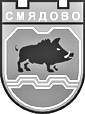  9820 гр. Смядово, пл. „Княз Борис І”№2; телефон: 05351/2033; факс: 05351/2226 obshtina_smiadovo@abv.bg    www.smyadovo.bgЗ А П О В Е Д№ 261гр. Смядово, 21.04.2022 г.На основание чл.44, ал.2 от ЗМСМА, чл.8, ал.4 от ЗОС и чл.129, ал.1 от Наредбата за реда за придобиване, управление и разпореждане с общинско имуществоН А С Р О Ч В А М:Публични търгове с явно наддаване за отдаване под наем на земеделски земи в землището на с. Веселиново, подробно описани в таблицата, за срок от 3/три/ стопански години, считано от 01.10.2022 година:Търговете за позиция 1 и позиция 2 да се проведат отделно, като начална тръжна цена за позия 1, включваща 12 /дванадесет/ имота с обща площ от 13,076 дка е в размер на 392,28 лв., а за позиция 2 в размер на 580,62 лв.  Търговете да се проведат на 10.05.2022 година /вторник/ от 11:40 часа  в сградата на Община Смядово, гр. Смядово, пл. ”Княз Борис І” № 2.Стъпка за наддаване в размер на 10% от началната тръжна цена.Кандидатите за участие в търга трябва да внесат за всеки имот по отделно депозит в размер равен на 10% от началната тръжна цена – сумите са посочени в графа 7. Краен срок за внасяне на депозитната вноска: 15:30 часа на 09.05.2022 г. в брой на касата на Община Смядово, ет.3, стая №18.Тръжните документи могат да се получат от Информационния център в сградата на Община Смядово, всеки работен до 15:00 часа на 09.05.2022 г. включително. Съгласно чл. 31, т. 25 от Наредбата за определянето и администрирането на местните такси и цени на услуги на територията на община Смядово такса не се дължи.Заявление за участие, придружено с изискуемите документи по т. IХ от настоящата заповед се подава за всеки имот отделно в запечатан, непрозрачен плик до 16:00 часа на 09.05.2022 г. в Информационния център на Община Смядово. Върху плика да бъде изписано наименование на обекта, предмет на търга и името на участника.Утвърждавам тръжна документация:Копие от настоящата Заповед за откриване на публичния търг с явно наддаване;Заявление по образец;Декларация по образец за наличието и липса на задължения към Община Смядово;Декларация по образец за оглед на имота;Документ за внесен депозит за участие.Проект на договор за наем;Декларация по образец за запознаване с условията на търга и проекта на договора;Тръжни условия;Заверено копие на пълномощно в случай, че кандидата се представлява от пълномощник (оригинала се представя в деня на търга).Оглед на имотите, може да се извърши в рамките на работното време, всеки работен ден до деня на провеждане на търга, като разходите са за сметка на кандидата.Достигнатата тръжна цена се заплаща в 14-дневен срок след влизане в сила на заповедта за обявяване на спечелилия кандидат в брой на касата на общината или по банков път.На основание чл.129, ал.2 от Наредбата за реда за придобиване, управление и разпореждане с общинско имущество настоящата Заповед да се обяви на сайта на общината и изложи на видно място в сградата на Община Смядово. Препис от настоящата Заповед да се сведе до знанието на заинтересованите лица за сведение и изпълнение.ИВАНКА ПЕТРОВА   /П/	Кмет на Община Смядово	Изготвил: /П/Ирена ВълчеваСтарши специалист позицияместностидентификаторплощНТПначална тръжна цена в левадепозит за участие в лева12345671„Ясак-юг”10762.37.4683,348нива392,2839,231„Ясак-юг”10762.37.4691,223нива392,2839,231„Ясак-юг”10762.37.4701,089нива392,2839,231„Ясак-юг”10762.37.4711,108нива392,2839,231„Ясак-юг”10762.37.4720,470нива392,2839,231„Ясак-юг”10762.37.4730,504нива392,2839,231„Ясак-юг”10762.37.4740,925нива392,2839,231„Ясак-юг”10762.37.4750,699нива392,2839,231„Ясак-юг”10762.37.4761,419нива392,2839,231„Ясак-юг”10762.37.4771,127нива392,2839,231„Ясак-юг”10762.37.4780,595нива392,2839,231„Ясак-юг”10762.37.4790,569нива392,2839,232„Ермен чеир“10762.39.2219,354нива580,6258,06